23.01.2014 для отдыхающих Реутовского ЦСО «Клен» состоялся концерт ансамбля народной песни «Росиночка»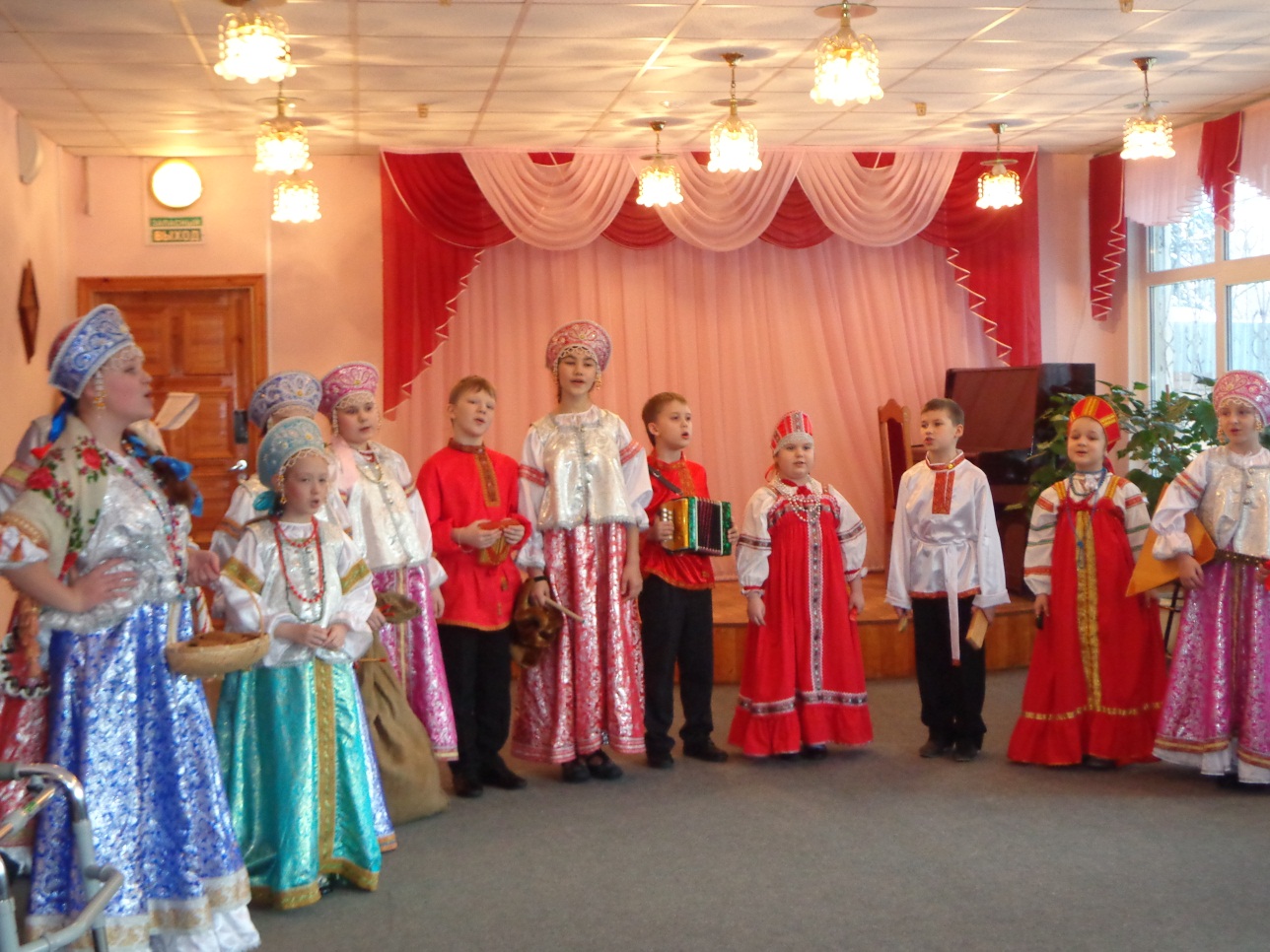 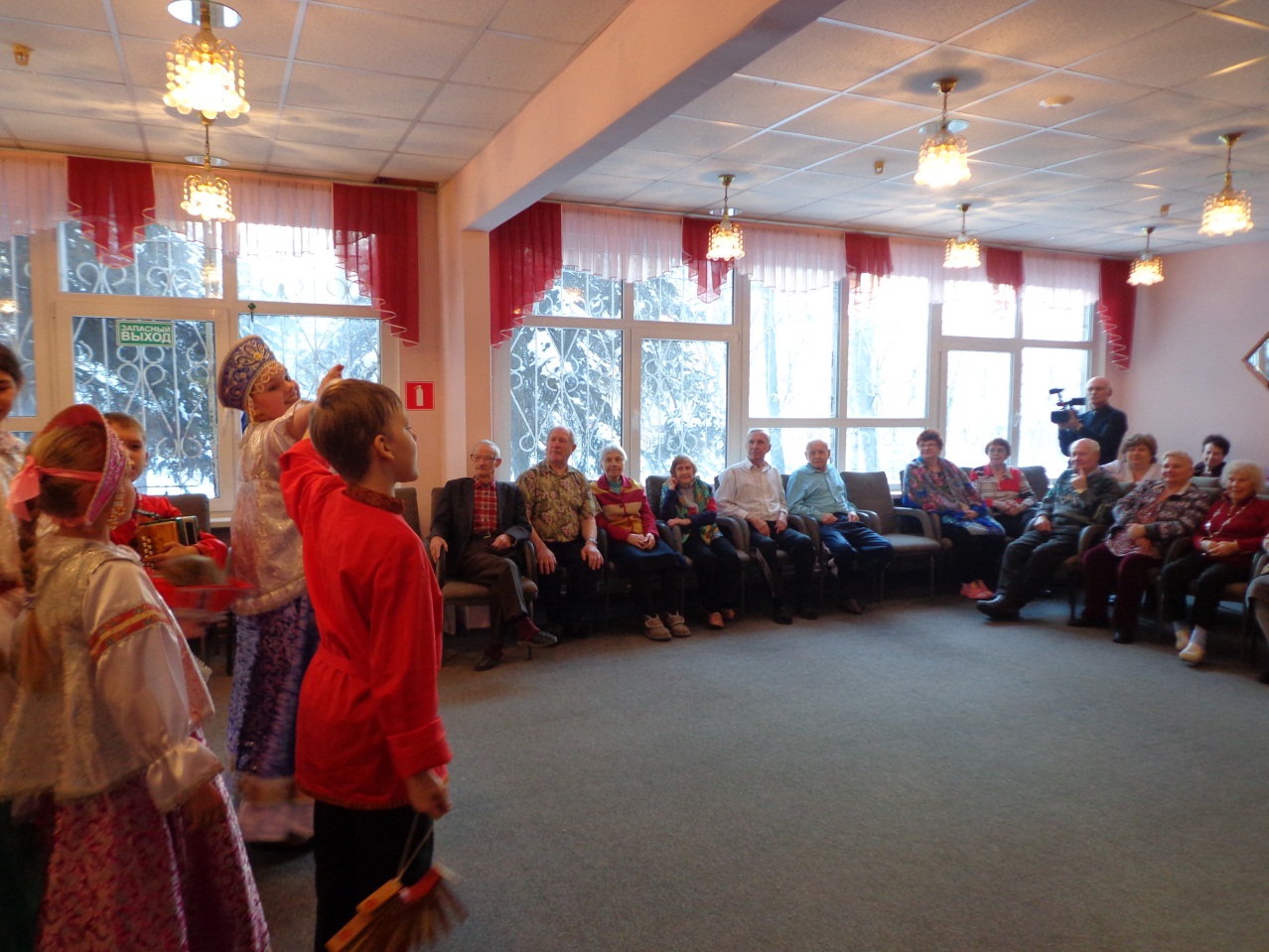 